ANISHINABEK EMPLOYMENT & TRAINING SERVICES
Free Aboriginal Training Program Information Session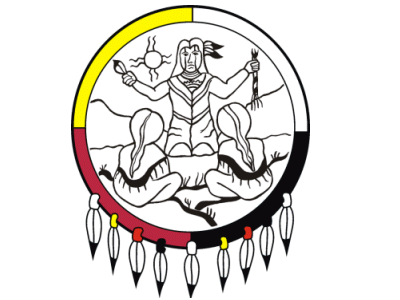 Date:  _________________________________Name:Name:Mailing Address:Please select applicable First Nation:
 Animbiigoo Zaagi'igan Anishinaabek (Lake Nipigon)Biinjitiwaabik Zaaging Anishinaabek (Rocky Bay)Bingwi Neyaashi Anishinabek
(Sand Point)Kiashke Zaaging Anishinaabek
(Gull Bay)Michipicoten First NationOjibways of the Pic River First NationPays Plat First NationPic Mobert First NationRed Rock Indian BandCity:Please select applicable First Nation:
 Animbiigoo Zaagi'igan Anishinaabek (Lake Nipigon)Biinjitiwaabik Zaaging Anishinaabek (Rocky Bay)Bingwi Neyaashi Anishinabek
(Sand Point)Kiashke Zaaging Anishinaabek
(Gull Bay)Michipicoten First NationOjibways of the Pic River First NationPays Plat First NationPic Mobert First NationRed Rock Indian BandPostal Code:Please select applicable First Nation:
 Animbiigoo Zaagi'igan Anishinaabek (Lake Nipigon)Biinjitiwaabik Zaaging Anishinaabek (Rocky Bay)Bingwi Neyaashi Anishinabek
(Sand Point)Kiashke Zaaging Anishinaabek
(Gull Bay)Michipicoten First NationOjibways of the Pic River First NationPays Plat First NationPic Mobert First NationRed Rock Indian BandTelephone Number:Email Address:Special Diet:Special Diet: